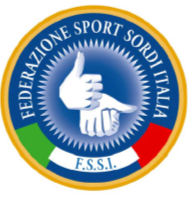 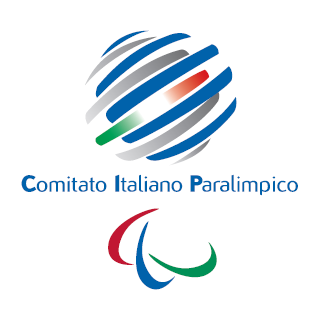 FEDERAZIONE SPORT SORDI ITALIALISTA ATLETE CALCIO A 5 FEMMINILEStagione Sportiva 2020/2021Società: __________________________________________Data, _________________ 							IL PRESIDENTE															 							________________________Da inoltrare a mezzo e-mail entro e non oltre il 03/09/2021 agli indirizzi tesseramento@fssi.it , dtcalcioa5-f@fssi.itN.COGNOME NOMEANNO DI NASCITAN. Tessera FSSIPRESTITO12345678910111213141516171819202122